Registered Under Societies Registration Act XXI of 1860 No. S/69506/2010 Permanent Account Number: AAFAS1017BMEMBERSHIP APPLICATION FORMName of Organisation:_______________________________________________________ Address of Organisation:_____________________________________________________ ______________________________________________________________________Name of Contact Person:______________________________________(Designation): ____________________________________________________Permanent Account Number: ______________________________________Telephone No: ____________________________________________________ 		Email Address: ______________________________________________ 	Web Address _______________________________________Broad Nature of business: _________________________________________________________________________________________________________________________________________Membership Category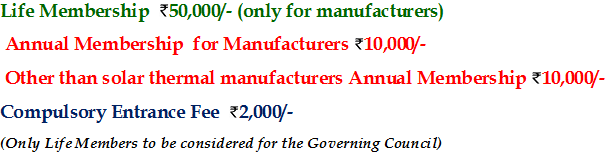 PAYMENT DETAILS: Enclosed Cheque/DD No. ___________________dated __________________ issued on Bank: _____________________________________________favouring “SOLAR THERMAL FEDERATION OF INDIA” for the amount `_________________/- in words ______________________________________________________________ …..2Solar Thermal Federation of India-2 -Instructions for Direct Credit to Bank through Electronic Clearing: Beneficiary: Solar Thermal Federation of IndiaBank: ICICI Bank Ltd.Branch: Bund Garden	A/c No.: 000501059830SWIFT Code: ICICINBBCTS IFSC Code: ICIC0000005				WE AGREE TO ABIDE BY :The Rules and Regulations of STFIThe decisions of the Governing Council Board and of the General Body and work within the Rules and Regulations of STFI.We are aware that our Application for Membership will be scrutinized by the Governing Council Board and will be considered for Membership as per the rules and regulations of STFI.We shall not have any grievance in case the Governing Council Board does not accept our Membership. 		Signature & SealPlace: 						Date:Solar Thermal Federation Of India (STFI)T301, Ashoka Mall, Bund Garden Road,  Pune – 411001 (India)Tel.: +91-20-26166162, +91-7276833399, e-mail: info@stfi.org.in